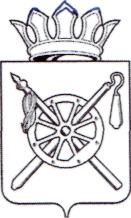 Российская Федерация Ростовская областьОКТЯБРЬСКИЙ РАЙОНМуниципальное образование «Бессергеневское сельское поселение»Администрация Бессергеневского сельского поселенияПОСТАНОВЛЕНИЕ  18.05.2018		  			№   96 			ст. Бессергеневская 	В соответствии с Указом Президента Российской Федерации от 09.05.2017 № 202 «Об  особенностях применения усиленных мер безопасности в период проведения в Российской Федерации чемпионата мира по футболу FIFA 2018 года и Кубка конфедерации FIFA 2017 года» (ред. от 22.05.2017), Постановлением Администрации Бессергеневского сельского поселения от 11.02.2013 № 29 «О специально отведенных местах для проведения публичных мероприятий на территории Ростовской области»ПОСТАНОВЛЯЮ:	1. Определить, что собрания, митинги, демонстрации, шествия и пикетирования, не связанные с проведением чемпионата мира по футболу FIFA 2018 года, в период с 25 мая по 25 июля 2018 года могут проводиться на территории Бессергеневского сельского поселения организаторами публичных мероприятий во временной интервал , не превышающий двух часов, в период времени с 07:00 до 17:00 с количеством участников не более 150 человек на территории около захоронения воинов Великой Отечественной войны  (ст. Бессергеневская, Октябрьского района Ростовской области в 31 м. на северо-восток от здания храма, расположенного по ул. Кооперативная, 52);2. При поступлении уведомлений о проведении собраний, митингов, демонстраций, шествий и пикетирований, не связанных с проведением чемпионата мира по футболу FIFA 2018 года, на территории Бессергеневского сельского поселения в период с 25 мая по 25 июля 2018 года Администрация Бессергеневского сельского поселения незамедлительно информирует об этом Отдел полиции № 3 (п. Каменоломни) межмуниципального управления МВД России «Новочеркасское» и 2-й Отдел УФСБ РФ по Ростовской области в г. Шахты.3. Постановление подлежит официальному опубликованию в газете «Сельский вестник» и размещению на официальном сайте Бессергеневского сельского поселения. 4. Контроль за исполнением настоящего постановления оставляю за собой.Глава АдминистрацииБессергеневскогосельского поселения                     		                	                   А.М. ГудковО мерах по реализации прав граждан по проведению собраний, митингов, демонстраций, шествий и пикетирований на территории Бессергеневского сельского поселения в период проведения чемпионата мира FIFA2018 года (с 25.05.2018 по 25.07.2018)